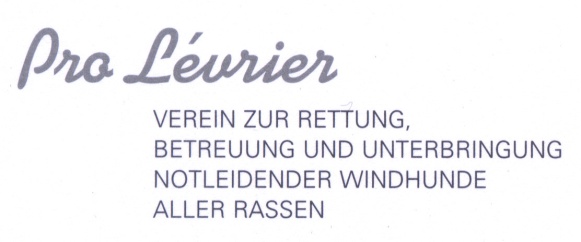 Protokoll der GENERALVERSAMMLUNG 2016Datum:		21. April 2016Zeit: 			20.00 UhrOrt:			Gasthof Bären, Hauptstr. 24, 5506 MägenwilAnwesend (Vorstand):		Hans Dürst, Präsident		Karin Mausberg Cabel, Diana Hänggi, Heinz KellerEntschuldigt (Vorstand)	Isabel BänzigerAnwesend (Mitglieder):	Marliese Müller, Antje Wullschleger, Anita Dittmann, Whippet- und Windspiel-Club Schweiz WWCS (Antje Wullschleger), Ostschweizer Windhundfreunde OWF (Susi Dürst), Greyhound – Magyar Agar – Galgo Español – Club Schweiz GMGS (Heinz Keller), Schweizerischer Afghanenklub SAK (Urs Hunziker), Windhundrennverein Kleindöttingen WRK (Karin Mausberg Cabel)Entschuldigt (Mitglieder):	Beatrix Rechner, Valerie Brigger, Sonja Buchegger, Edith Wirthlin, Schweizer Club orientalischer Windhunde SCOWGast:		Andreas Wetzel (Rechnungsrevisor)Traktanden:	1. Begrüssung	2. Wahl der Stimmenzähler	3. Protokoll der ordentlichen GV vom 26. März 2015	4. Jahresbericht		4.1	Präsident 		4.2.	Betreuung Not leidender Windhunde	5. Jahresrechnung 2015	6. Bericht der Kontrollstelle	7. Décharge-Erteilung an den Vorstand	8. Wahlen	8.1	Präsident/in	8.2	Vizepräsident/in	8.3	Sekretär/in	8.4	Kassier/in	8.5	Vorsitzende/r der Kommission für Not leidende Windhunde	8.6	Vorsitzende/r der Kommission weiterer Tätigkeiten	8.7	Beisitzer/in (Tierarzt, Hundevermittlung	8.8	Kontrollstelle	9. Budget 2016 / Mutationen	10. Festlegung der Jahresbeiträge 2017	11. Anträge des Vorstandes	12. Anträge der Mitglieder	13. Verschiedenes1. BegrüssungDer Präsident begrüsst um 20.10 Uhr die Anwesenden zur ordentlichen Generalversammlung 2016 und stellt fest, dass die Einladung samt Traktandenliste rechtzeitig an die Mitglieder verschickt worden ist. Somit ist die heutige GV beschlussfähig. Anwesend sind 11 stimmberechtigte Mitglieder und 1 Gast. Das absolute Mehr liegt bei 6 Stimmen.Besonders bekannt gibt Hans Dürst die Entschuldigung von Frau Buchegger, die sich in ihrem Schreiben für die Arbeit des Vorstandes bedankt.2. Wahl der StimmenzählerAuf die Wahl eines Stimmenzählers wird verzichtet. Gezählt wird durch den Vorstand. Dieses Vorgehen wird einstimmig genehmigt.3. Protokoll der ordentlichen Gv vom 26. märz 2015Das Protokoll wurde mit der Einladung verschickt. Auf die Verlesung wird verzichtet. Es werden keine Ergänzungen oder Änderungen gewünscht. Das Protokoll wird unter Verdankung an den Verfasser einstimmig genehmigt.4. Jahresberichte4.1.	PräsidentHans Dürst liest seinen Bericht vor. Er geht darin vor allem auf folgende Punkte ein:Reibungslose Vorstandsarbeit im 2015 (eine Vorstandssitzung, alle anderen Geschäfte konnten telefonisch oder per E-Mail/Rundbeschlüsse erledigt werden).Die Anspannungen über die unsichere Zukunft des Pro Lévrier im Zusammenhang mit seinem Rücktritt als Präsident.Jahr für Jahr weniger Hunde zur Vermittlung, was auch einem besseren Verantwortungsbewusstsein der Züchter zuzuschreiben ist, da diese vermehrt „ihre“ Hunde zurücknehmen.Die gute finanzielle Situation des Pro Lévrier. Die glückliche Wendung in letzter Minute betreffend Nachfolge im Präsidium.	Heinz Keller verdankt den Bericht und stellt ihn zur Diskussion. Das Wort wird nicht verlangt.	Der Bericht wird ohne Einwände einstimmig genehmigt.	(Der Bericht liegt im Wortlaut dem Originalprotokoll beim Sekretär bei.)4.2.	Betreuung Not leidender Windhunde	Karin Mausberg Cabel liest ihren Bericht vor.	2015 war ein Hund zu vermitteln: Azawakh Rüde Xeno al Hara’s, 9 jährig. Er wurde auf unserer Homepage präsentiert, blieb aber in einem privaten Tierheim bis zu seiner Vermittlung, damit er nicht unnötig zusätzlich umplatziert werden musste.	Der Präsident verdankt den Bericht und stellt ihn zur Diskussion. 	Der Bericht wird ohne Einwände einstimmig genehmigt.5. Jahresrechnung 2015Die Jahresrechnung 2015 wird alle Anwesenden verteilt.Die Rechnung des Vereins schliesst mit einem Reinverlust von Fr. 680.18, bei Ausgaben von 
Fr. 4‘885.48 und Einnahmen von  Fr. 4205.30.Der Verlust ergibt sich aus einem grossen Währungsverlust (Fr. 2‘795.49) bei der Auflösung des Euro-Kontos bei der Commerzbank (DE). „Vielen Dank“ an die Schweizerische Nationalbank.Marliese Müller erkundigt sich nach dem Posten PL Inventar/Bücher. (Fr. 5‘486.10). Sollte man da nicht vermehrt Reklame machen, den Verkauf ankurbeln und/oder auf diesem Posten Abschreibungen machen?Der Präsident verdankt die Arbeit der Kassierin.6. Bericht der KontrollstelleDie Jahresrechnung 2015 wurde durch Herrn Andreas Wetzel als Revisor geprüft. Die Revision ergibt, dass die ordnungsgemäss geführte Buchhaltung mit den vorgelegten Belegen übereinstimmt. Die vorgenommenen Kontrollen und Stichproben bestätigen die Buchhaltung als korrekt und richtig. Gestützt auf die Revision empfiehlt der Revisor,1. die vorliegende Rechnung 2015 zu genehmigen,2. dem Vorstand unter Verdankung seiner Tätigkeit die Entlastung zu erteilen.7. Décharge-Erteilung an den VorstandDie Jahresrechnung 2015 wird unter Verdankung der aufwändigen Arbeit der Kassierin und des Revisors einstimmig genehmigt In einer zweiten Abstimmung wird dem Vorstand einstimmig die Décharge erteilt.8. wahlen8.1 	Präsidium: Hans Dürst stellt sich nicht mehr zur Verfügung. An seiner Stelle kandidiert Marliese Müller für das Amt. Sie stellt sich kurz vor und wird anschliessend einstimmig gewählt.8.2 und 8.3  Als Vizepräsident und Sekretär stellt sich Heinz Keller für weitere 2 Jahre zur Verfügung. Er wird einstimmig für beide Chargen gewählt.8.4	Als Kassierin wird Diana Hänggi einstimmig für zwei weitere Jahre wiedergewählt.8.5	Als Vorsitzende der Kommission für Not leidende Windhunde stellt sich neu Antje Wullschleger zur Verfügung. Sie stellt sich kurz vor und erklärt hiermit den Beitritt zum Pro Lévrier. Anschliessend wird sie einstimmig gewählt.8.6	Das Amt als Vorsitzende/r der Kommission für weitere Tätigkeiten lag bisher in den Händen des Präsidenten. Das soll weiter so bleiben. Der neue Vorstand wird besprechen, wie dies in Zukunft gehandhabt werden soll.8.7	Karin Mausberg als Beisitzerin sowie Isabel Bänziger als Tierärztin werden einstimmig gewählt.	Die bisherige Beisitzerin Gaby Brühwiler (Tierheim) konnte in letzter Zeit weder telefonisch noch per E-Mail erreicht werden. Sie hat sich nie mehr gemeldet und fehlt auch heute unentschuldigt. Sie scheint an diesem Amt kein Interesse mehr zu haben und wird aus diesem Grund nicht wiedergewählt.8.8	Die Kontrollstelle bleibt einstimmig für zwei weitere Jahre bei Andreas Wetzel. Gleichzeitig erklärt Andreas den Beitritt zum Pro Lévrier, quasi als Abschiedsgeschenk an Hans Dürst.8. budget 2016Das vorgelegte Budget für das Jahr 2016 sieht Einnahmen vor von Fr. 4‘420.— und Ausgaben von Fr. 3‘310.—. Daraus ergibt sich ein budgetierter Gewinn von Fr. 1‘110.—Bei jedem Budget ist allerdings mit grossen Abweichungen zu rechnen, da nie genau vorhergesagt werden kann, wann und wie viele Hunde zu platzieren sind und wie viele Kosten sich daraus ergeben.Mutationen: siehe Anhang9. festlegung der jahresbeiträge 2017Der Vorstand schlägt vor, die Jahresbeiträge 2017 in der bisherigen Höhe zu belassen. Aktivmitglieder: 100.—, Passivmitglieder 50.—, Familienmitglieder 50.— und Kollektivmitglieder 200.—.Dem Vorschlag wird einstimmig zugestimmt.10. anträge des vorstandesVon Seiten des Vorstandes liegen keine Anträge vor.11. Anträge der mitgliederVon Seiten der Mitglieder liegen keine Anträge vor.12. Verschiedenes12.1 	Hans Dürst würde, sofern das gewünscht wird, die Homepage weiter betreuen. Marliese Müller fände es einfacher, eine neue Homepage zu machen. Das Ganze soll im neuen Vorstand diskutiert werden. Bis ein Entscheid gefallen ist, betreut Hans Dürst weiter die HP.12.2	Die Unterschriftenregelung muss sofort angegangen werden. Dazu braucht die Postfinance Namen und Adressen der neuen Unterschriftsberechtigten sowie deren Geburtsdatum. Dazu muss ein Protokoll, in dem der Wahlakt bestätigt wird, eingeschickt werden.12.3	Karin Mausberg überreicht Hans Dürst als Dank für seine geleistete Arbeit ein Geschenk.Um 20.50 Uhr schliesst der Präsident die GV und lädt zum Apéro.Jegenstorf, 22. April 2016Der Protokollführer: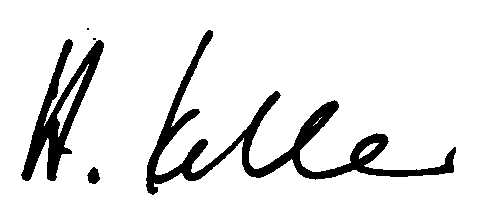 Heinz KellerMutationsliste per 31.12. 2015EintrittAustrittWechselStreichungDatumNameX19.11.2015Scherrer Martin (Aktiv)X16.03.2015Scherrer Verena (Passiv, verstorben)X16.09.2015Buser Sonja (Aktiv)X31.12.2015Gloor Dieter (Aktiv)X29.09.2015Wernli Karin (Aktiv)X31.12.2015Derrer Thomas (Aktiv)X31.12.2015Derrer Silvia (Familie)